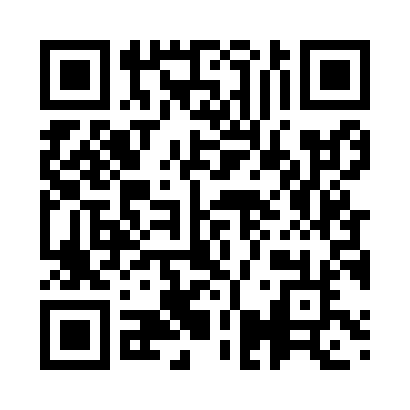 Prayer times for Skradin, CroatiaWed 1 May 2024 - Fri 31 May 2024High Latitude Method: NonePrayer Calculation Method: Muslim World LeagueAsar Calculation Method: ShafiPrayer times provided by https://www.salahtimes.comDateDayFajrSunriseDhuhrAsrMaghribIsha1Wed3:545:4812:534:488:009:462Thu3:525:4612:534:498:019:483Fri3:505:4512:534:498:029:504Sat3:485:4412:534:508:039:515Sun3:465:4212:534:508:049:536Mon3:445:4112:534:508:059:557Tue3:425:4012:534:518:079:578Wed3:405:3912:534:518:089:589Thu3:385:3712:534:518:0910:0010Fri3:365:3612:534:528:1010:0211Sat3:345:3512:534:528:1110:0412Sun3:325:3412:534:528:1210:0613Mon3:305:3312:534:538:1310:0714Tue3:295:3212:534:538:1410:0915Wed3:275:3012:534:548:1610:1116Thu3:255:2912:534:548:1710:1317Fri3:235:2812:534:548:1810:1418Sat3:215:2712:534:558:1910:1619Sun3:205:2612:534:558:2010:1820Mon3:185:2512:534:558:2110:2021Tue3:165:2512:534:568:2210:2122Wed3:155:2412:534:568:2310:2323Thu3:135:2312:534:568:2410:2524Fri3:115:2212:534:578:2510:2625Sat3:105:2112:534:578:2610:2826Sun3:085:2112:534:578:2710:2927Mon3:075:2012:544:588:2810:3128Tue3:065:1912:544:588:2810:3229Wed3:045:1912:544:588:2910:3430Thu3:035:1812:544:598:3010:3531Fri3:025:1712:544:598:3110:37